Aufgabe für OMK 8 b-dFall 2:Befund:Charcot-Fuss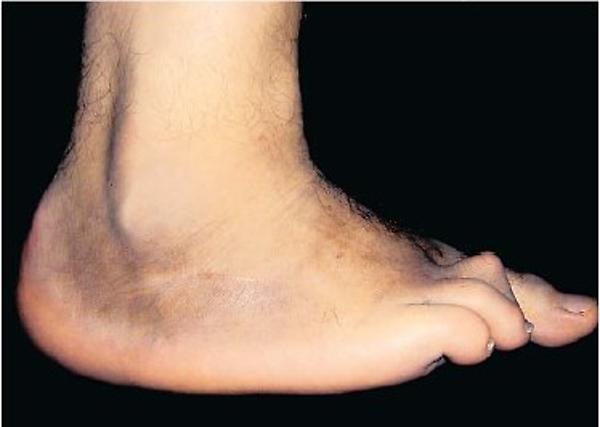 Ausgangslage:	Besprechung an OKM 8 a Arbeitsfortschritt:Fertig gezwicktMaterial zum Mitnehmen für OMK 8 b-d:Wenn möglich: Folienprobeschuhe und/oder LederprobeschuheAlle Arbeitsunterlagen (genaue, nachvollziehbare Dokumente)10 - 15 minutige Präsentation (Fall vorstellen, wie wird das in der Werkstatt gelöst), 15 – 20 Minuten Fragen/DiskussionEv. Präsentation weiterer interessanter FälleAlle Materialien und Werkzeuge zur Fertigstellung Bettungsmaterial für WeichbettungMaterialien für Bodenbau (Rahmen, ev. Material für Abrollung, Sohlenmaterial)Fertigstellung am OMK 8 b – d:BodenbauAnfertigung Weichbettung